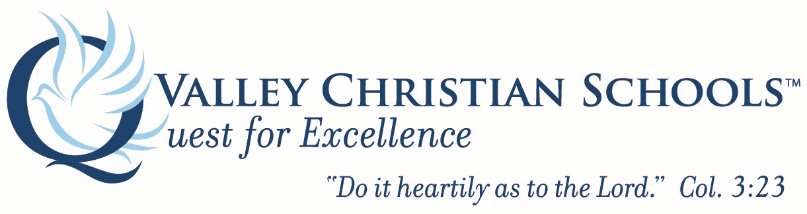 Job Title:  	Mandarin (Chinese) High School TeacherJob Family:  	Classified - CertificatedReports To:  	Department Head, Principal of the High SchoolNumber/Titles of Subordinates:  N/APeers:  		High School FacultyEEO:		ProfessionalN/E: 		ExemptMain Purpose of the Position: The high school teacher will apply their spiritual walk, academic training, and teaching ability to the content-specific instruction and development of students in accordance with the VCS mission statement. The typical teaching assignment is six sections of instruction with two periods of prep on a block schedule.Christian Role Model Commitment:Express a testimony of a personal relationship with God through Jesus Christ.Serve as a Christian role model and a consecrated Christian, dedicated to the purpose and goals of the Christian school.Have an understanding of the philosophy and objectives of Valley Christian Schools. Be regular in attendance at a Christian Bible believing church of your choice.  Be agreement with the VCS Statement of Faith and be committed to daily prayer and spiritual growth. (I Tim. 1:3; I Tim. 2:1-8; I Tim. 3:1-13; I Thess. 5:11-28; Rom. 12:14-21; Rom.14: 4; Gal. 6:1-10).Personal and Professional Qualifications:Have a proven evidence of adequate preparation, background and ability required by the position.Be committed to implement and enforce policies and follow prescribed procedures.Have the skill to make and effectively communicate timely decisions.Have the ability to foster creativity and be responsible for innovative ideas.Be a strong team player who is able to work collaboratively with others in making decisions about individual scenarios, as well as general school policy.List Job Duties:Teaching ResponsibilitiesPlanning and PreparationAdapt curriculum based on a scope and sequence provided for each course, doing so under the direction of the Department Head and lead grade level teacher, as guided by the Director of Curriculum.Design instruction based upon content expertise and best pedagogical practicesPlan instruction based upon characteristics of the students being taught (such as age group characteristics) as well as developing specific understanding of the actual students (such as individual preferences, interests, cultures, and learning styles).Set clear, relevant, rigorous, suitable, and assessable learning outcomes for the course, units and daily lesson plans.Apply knowledge of an ability to use resources and technology, both from within and outside VCS, to support student learning to the instructional designDesign learning experiences that are sequenced and structured, which are aligned with instructional outcomes and are appropriate for the length of class time (85 minute block schedule) and 1:1 learning environment.Designs effective and appropriate student assessments, including rubrics to measure success.Create a classroom environment conducive to learningCreate a safe environment of respect and valueEstablish a culture for learningManage classroom procedures and student behaviorCreate an effective digital learning environmentOrganize physical space to support the learning processFoster the presence of the Fruit of the SpiritDaily instructionCommunicate with students clearly and effectivelyUse instructional techniques to elicit thoughtful responsesEngage students in learningUse assessments throughout the instructional process and provides meaningful feedbackDemonstrate flexibility and responsiveness in the classroomDemonstrate Biblical IntegrationProfessional ResponsibilitiesReflect thoughtfully and accurately on teachingParticipate in a department-specific Professional Learning Community (PLC) during collaboration time approximately twice a monthUses teacher evaluation process to reflect on teaching practicesTimely and accurately updates recordsRegularly update of Power School (weekly)Maintain a clear and accurate teacher site including objectives, activities, homework and standards – to the VCHS Learning Management System (LMS) Moodle, located at learn.vcs.netTake attendance and marks tardies as appropriateCommunicate with stakeholders (students, parents, counselors and administration)Proactively relay clear information about the class to stakeholdersProactively share information about individual students as neededEngage stakeholders in the class as neededContact parents if a student is struggling (C- or lower)Respond to communication within 24 hoursService to the school and support of school leadershipParticipates in mandatory school events, such as Open House, one dance chaperoning, homecoming and graduationFulfill professional responsibilities, such as accreditation documentation and supervision duties, with a positive and professional attitudeSupport studentsAttends student performances/competitionsTutors students and is available to extra helpParticipate in school spirit through spirit week participation and spirit week supervisionShow Christ-like professionalismIntegrity and ethical Christian conductPositive attitude conveyed in word and deedLogical thinking and practical decision-makingAttendanceAttends weekly faculty devotions for 15 minutesParticipation in monthly faculty prayer and share groupAttends weekly departmental meetingsAttends weekly collaboration day meetings for 45 minutesAll weekly Wednesday chapelsAll rallies (varies)Teacher Orientation week (week prior to the start of school)In-Service Days (5 days, including the staff spiritual retreat)Back-to-School Night (Sept)PSAT testing day (Oct.)Fall homecoming game (Oct)College and Career Day (minimum day before Thanksgiving)BaccalaureateGraduationFall and Spring Open House (Saturdays)PTPF teacher appreciation dinnerPunctualityMeetingsGrade deadlinesPower School updatesMoodle pagesSupervision duty (twice a week for 15 minutes)On Campus 7:15am-3:00pm each dayCompliance with school regulationsUses Matthew 18 as a model to handle personal conflictDesigns clear and appropriate plans and materials for substitutesProvide required documentation, such as, but not limited to Teacher Goal Setting (fall), Teacher Self-Evaluation (spring), Textbook Updates (spring), etc.Essential Functions:Content-specific instructionDepartment collaborationCurriculum development and implementationSpiritual role modeling and mentoringProfessional dutiesNon-Essential Functions:Club monitor and/or advisorSupervisory Responsibilities:	Teachers share TORT liability coverage and will be assigned an area on campus for before or after-school supervision of students.Knowledge and Skills: Content knowledgeTeaching abilityAptitude to learn new technologyCreation of rubricsCreation of a variety of assessment methodsData-driven instruction, including benchmark (interim) assessment creation and analysisFiscal Responsibilities: (Budget responsibilities, approval privileges, reporting and auditing)NoneExtent of Public Contact: (Type and frequency)Daily contact with teachers, staff, coaches, students, parents, guests and school administrators.Physical Demands:  lifting, walking, equipment operationsAbility to operate a computer and other office equipment – no heavy liftingWorking Conditions and Environment:  travel, usual work hours, environmental conditionsThe High School Teacher will be assigned a classroom in which to conduct class. In some cases, a teacher travels between classrooms.The High School Teacher also has access to a teachers’ lounge in which to prepare for class, copy materials needed for class, grade student work, and eat lunch.